В 6-7 лет проявляются две категории знаний: - знания, которыми ребёнок овладевает без специального обучения в играх, наблюдениях, общении со взрослыми - знания, которыми ребенок овладевает в процессе специального обучения как в саду, так и в подготовительных группах в школах.Формируется потребность в обучении в школе. Для ребенка становится заветной мечтой поскорее стать учеником, иметь портфель и школьные принадлежности. Стремление к учебе выражается в его готовности посещать подготовительные курсы и находиться в обстановке, напоминающей школу. Для готовности к школе так же важна сформированность интеллектуальной и речевой сферы, произвольность поведения. Продолжает формироваться самооценка. Характер приобретает более устойчивые черты. Потребность в общении со сверстниками так же является одной из ведущих. В детском коллективе формируются мини-группы. 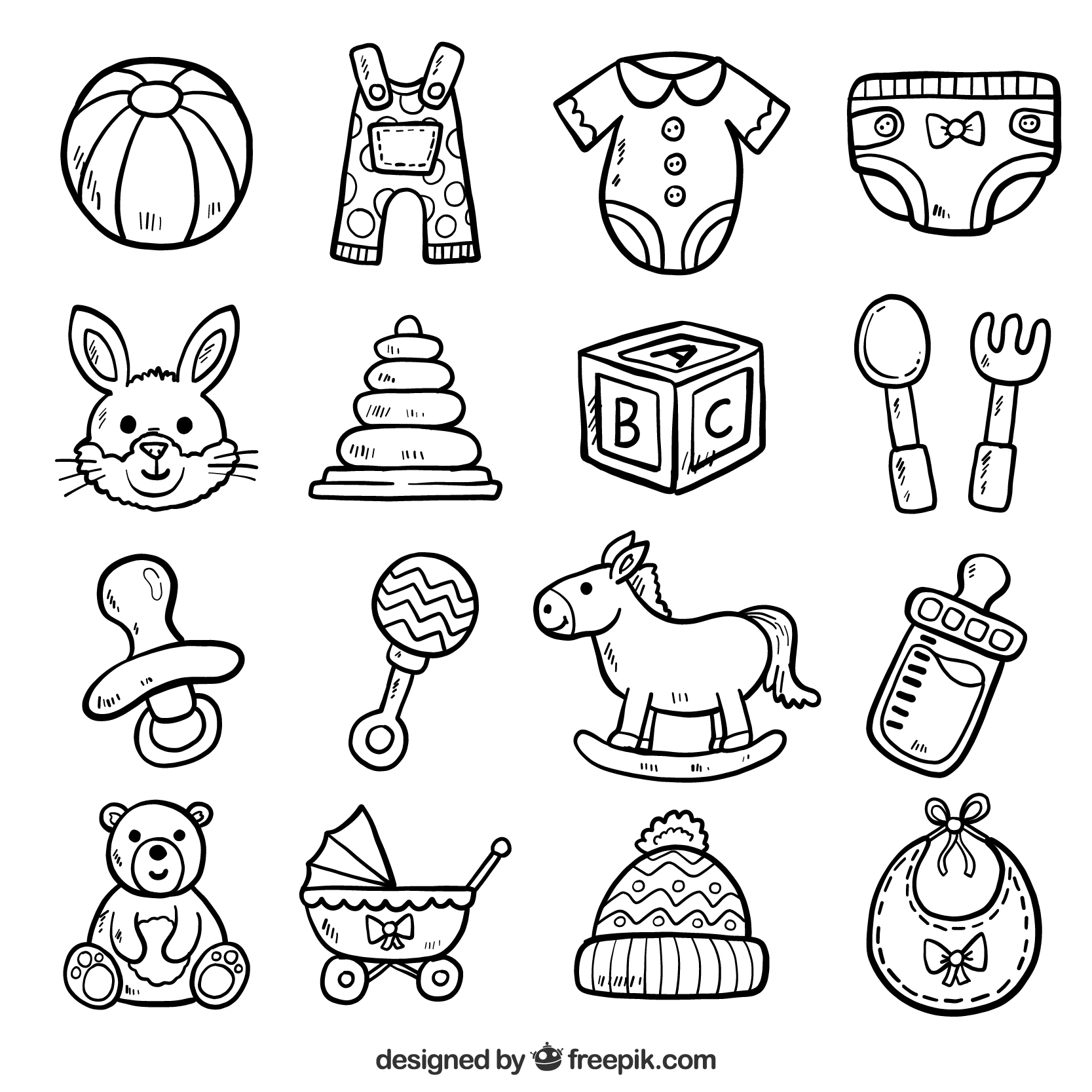 Игра остаётся по-прежнему ведущей деятельностью, которая постепенно начинает отходить на второй план и учебная деятельность как ведущая занимает ее место.   В 6-7 ЛЕТ РЕБЁНОК ДОЛЖЕН УМЕТЬ И ЗНАТЬ:Внимание - выполнять задание, не отвлекаясь 15 минут - находить 5-6 различий между предметами - удерживать в поле зрения 8-10 предметов - выполнять самостоятельно быстро и правильно задание по предложенному образцу - копировать в точности узор или движениеПамять - запоминать 6-8 картинок - запоминать 6-8 слов - рассказывать по памяти литературные произведения, стихи, содержание картины -  повторять в точности текст, состоящий из -4 предложений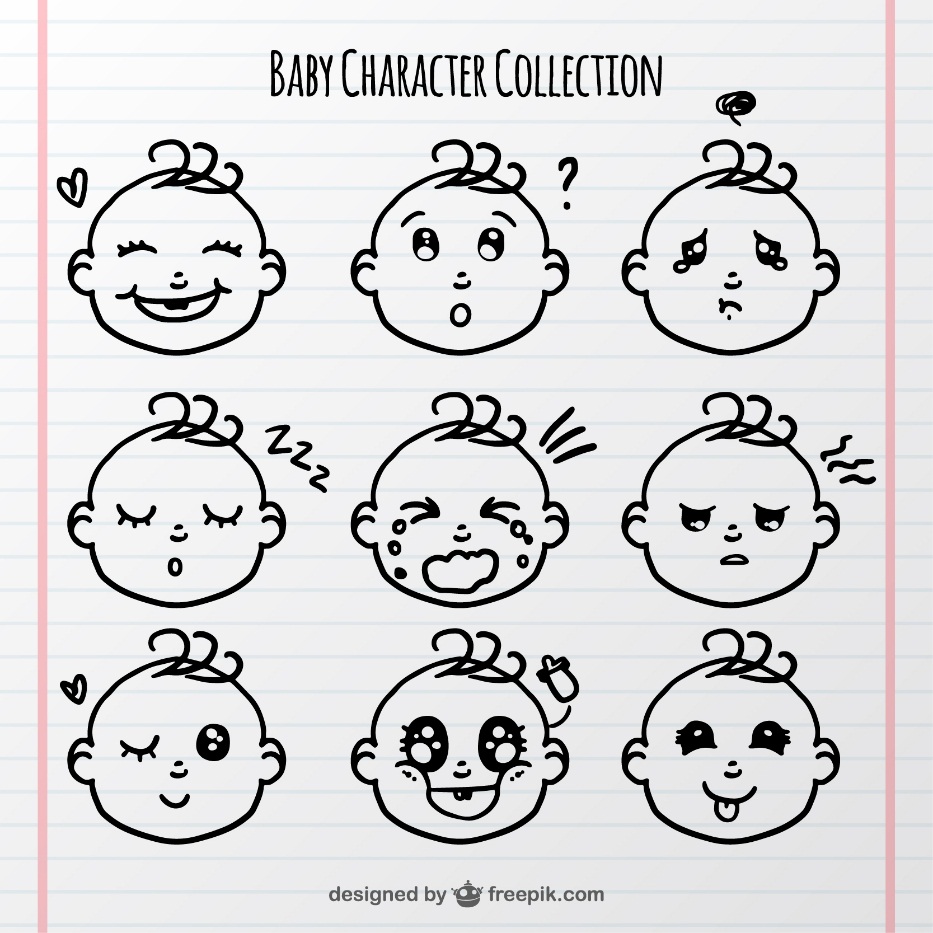 Мышление - определять последовательность событий - собирать разрезную картинку из 9-10 частей - находить и объяснять несоответствия в рисунках - находить лишний предмет, объяснять свой выборМатематика - называть числа в прямом и обратном порядке - соотносить цифру и число предметов - составлять и решать задачи в одно действие на сложение и вычитание - пользоваться арифметическими знаками действий - измерять длину предметов с помощью условной меры - ориентироваться на листе бумаги - определять время по часамРазвитие речи - правильно произносить все звуки - определять место звука в слове - использовать в речи сложные предложения - составлять рассказы по сюжетным картинкам, из личного опыта состоящих из 6-7 предложений - составлять предложение из 5-6 слов - членить простые предложения на слова - делить слова на слогиРазвитие мелкой моторики - свободно владеть карандашом и кистью при разных приёмах  рисования - изображать в рисунке несколько предметов, объединяя их единым содержанием - штриховать и раскрашивать рисунки, не выходя за пределы контуров - ориентироваться в тетради в клетку и в линейку - передавать в рисунке точную форму предмета, пропорции, расположение частейОзнакомление с окружающим миром - называть своё имя, фамилию, отчество, имена и отчество своих родителей,  - называть родной город, свою страну, столицу родины,  - называть последовательность времён года, частей суток, дней недели - называть весенние, летние, осенние и зимние месяцы - отличать хищных животных о травоядных, перелётных птиц от зимующих, садовые цветы от полевых, деревья от кустарников - называть явления природы, название нашей планеты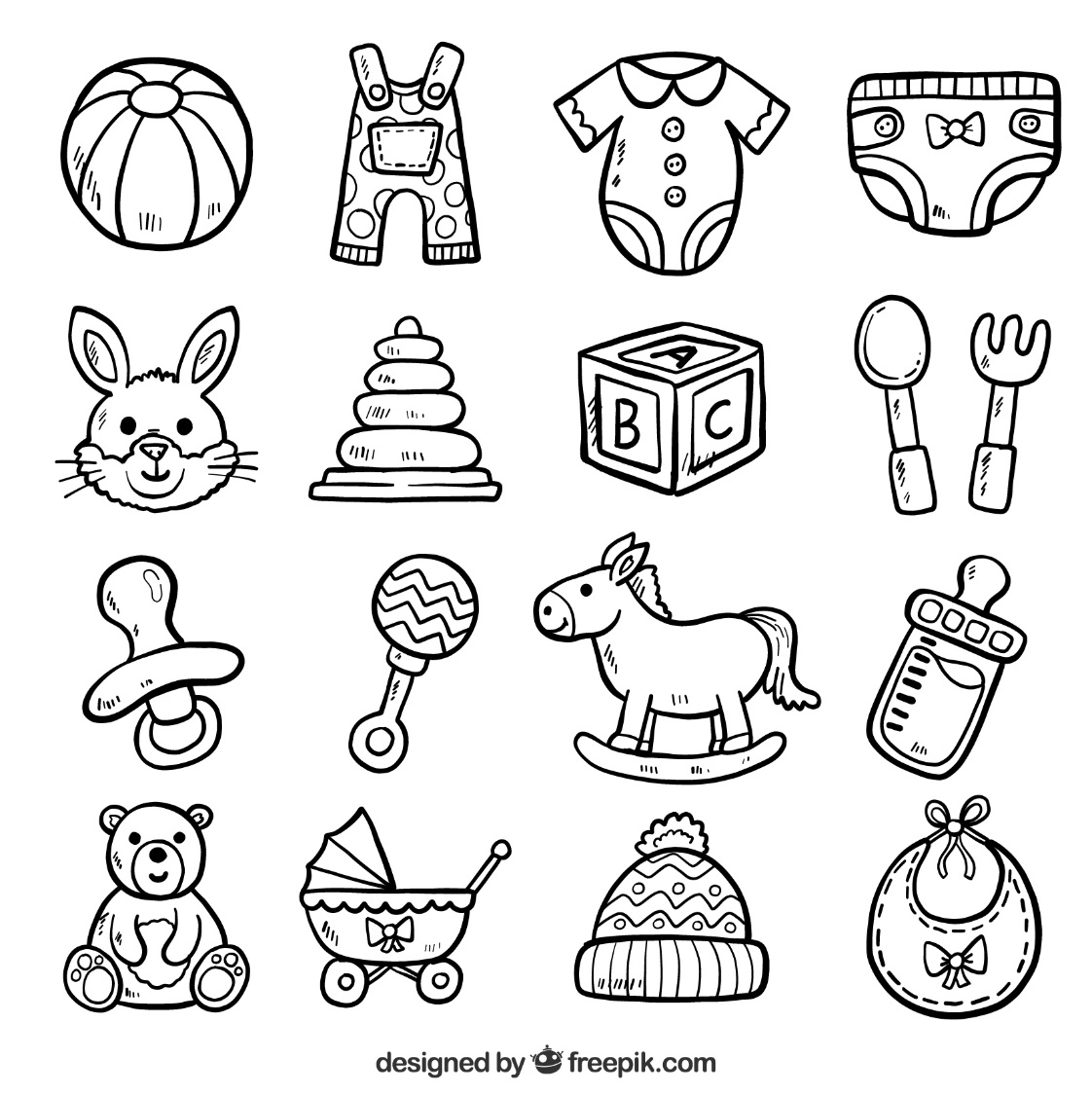 Муниципальное дошкольное образовательное учреждение«Детский сад №48»г. ЯрославльПамятка для родителейРазвитие ребёнка 6-7 лет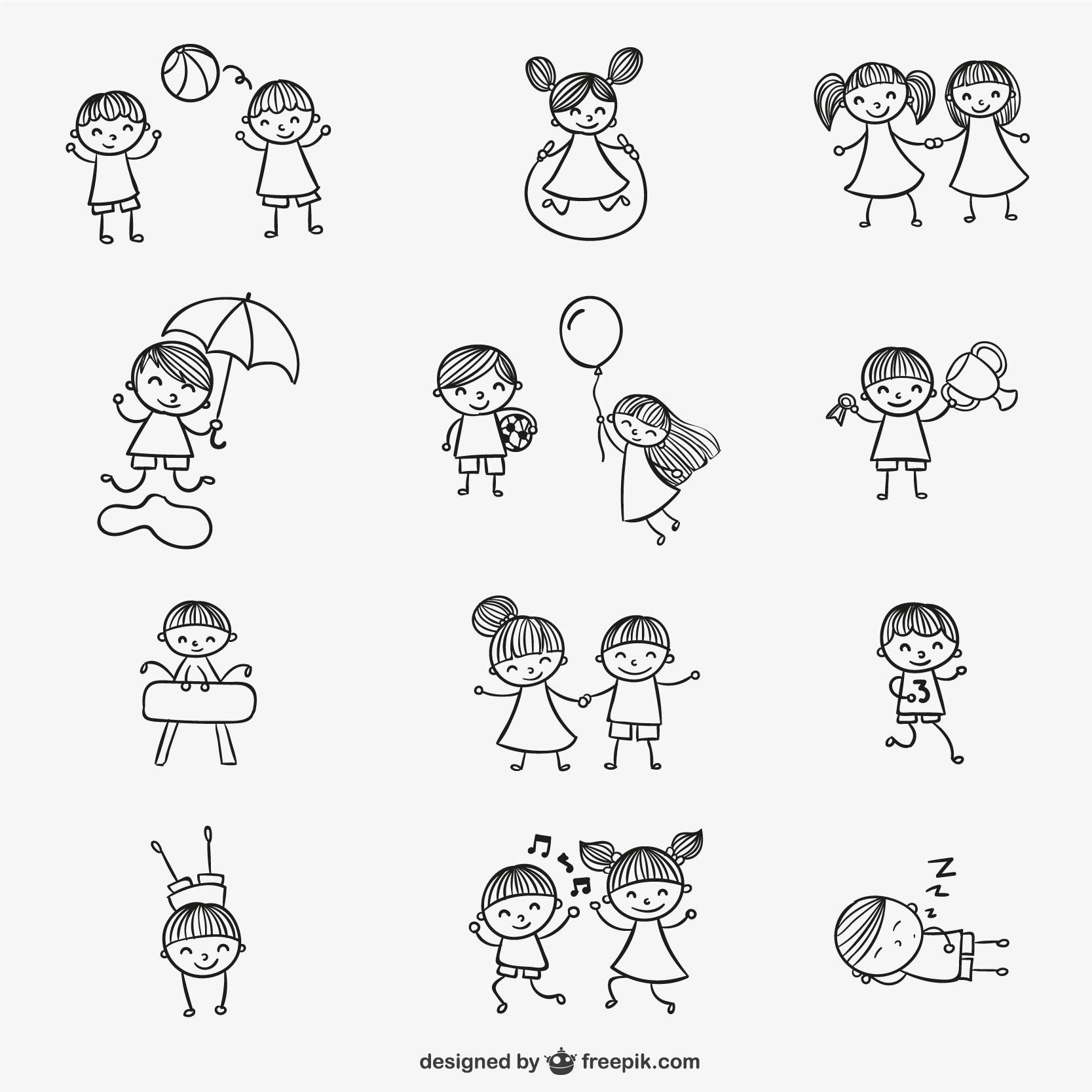 Информацию подготовила педагог-психологЛипартелиани Нана Гочаевнаvk vk.com/mdou48yarсайт mdou48.edu.yar.ruЯрославль, 2016